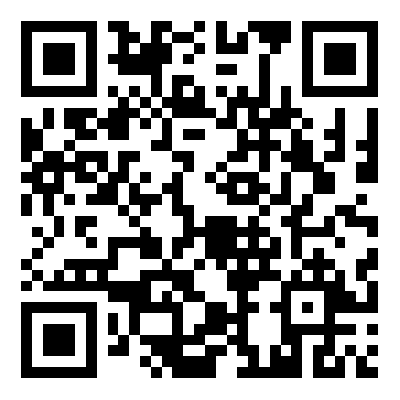 微信扫描二维码下载方式：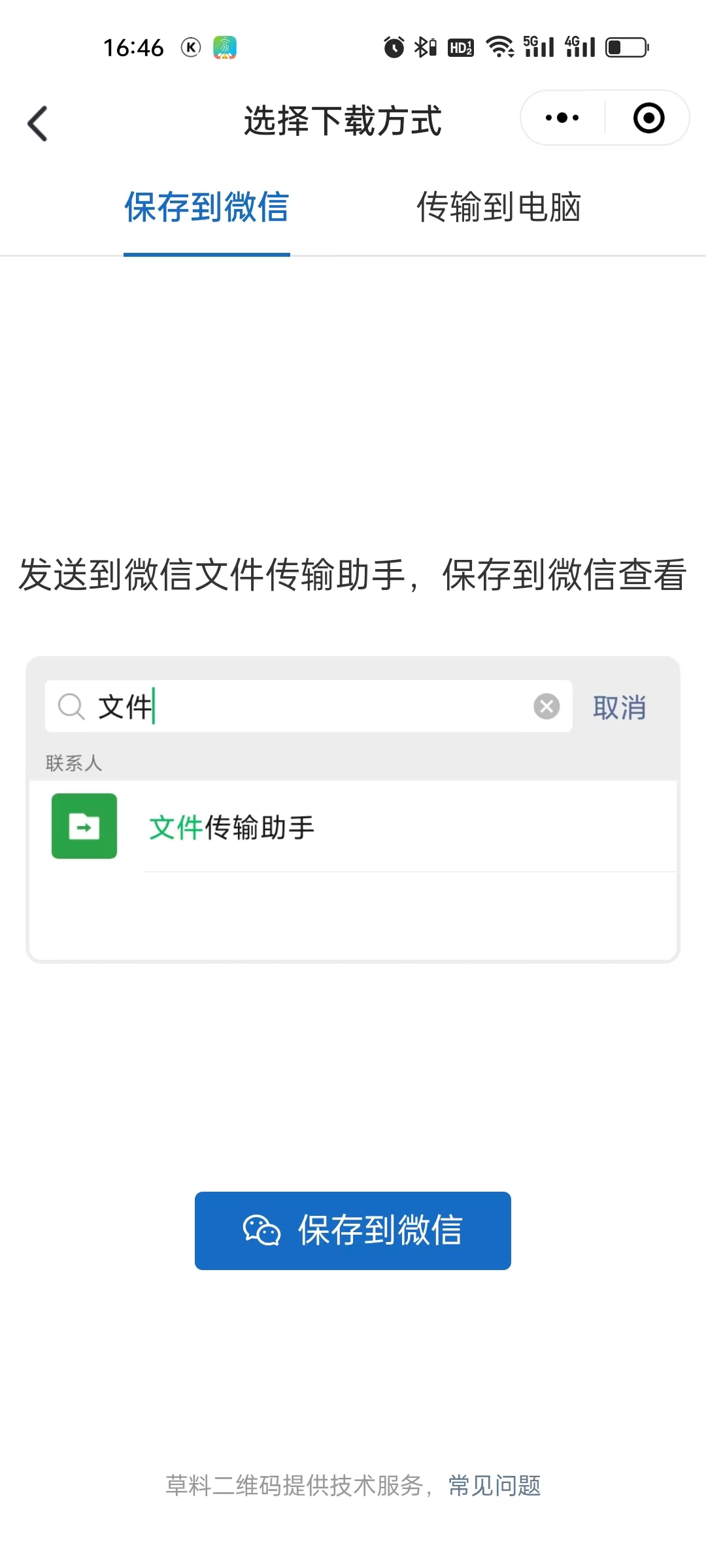 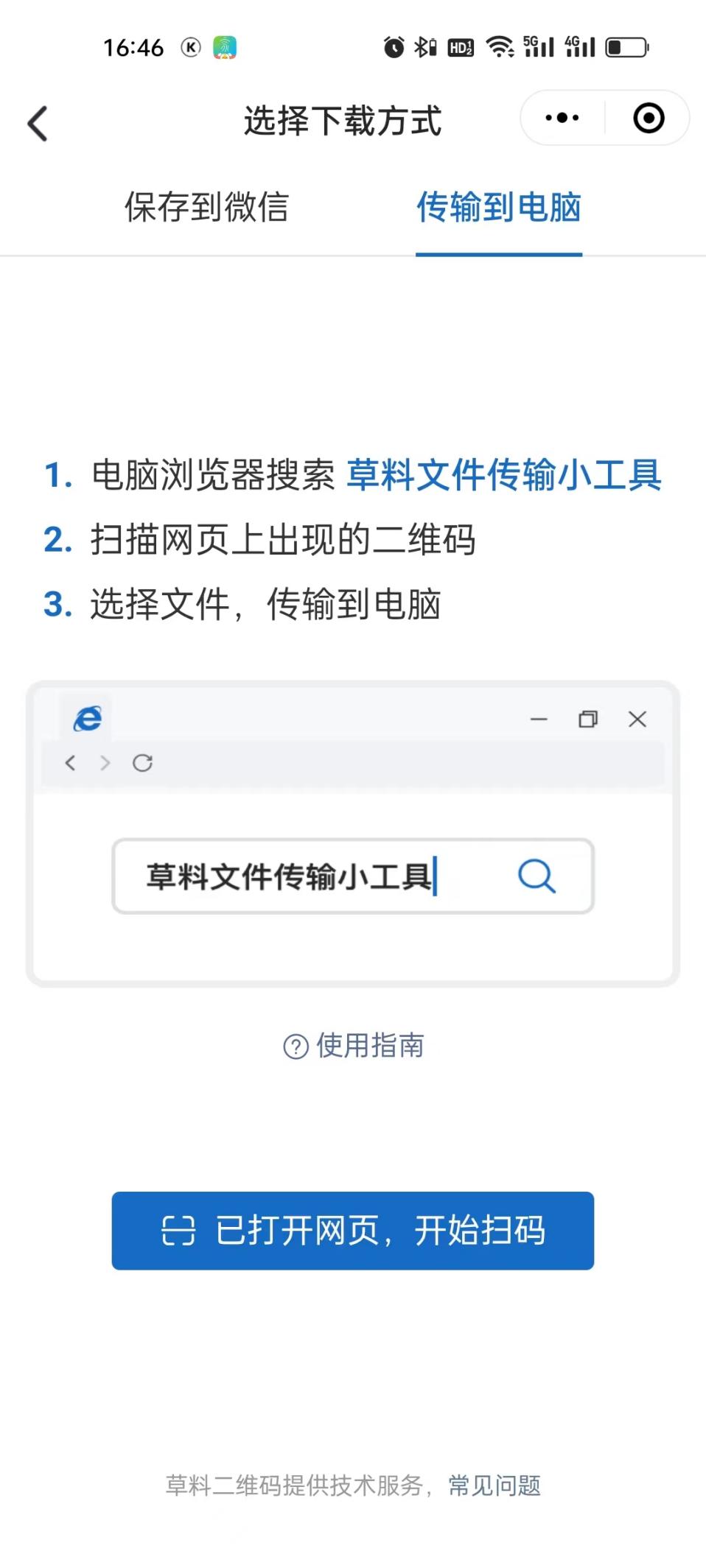 